BlastN results: JalFarm20_36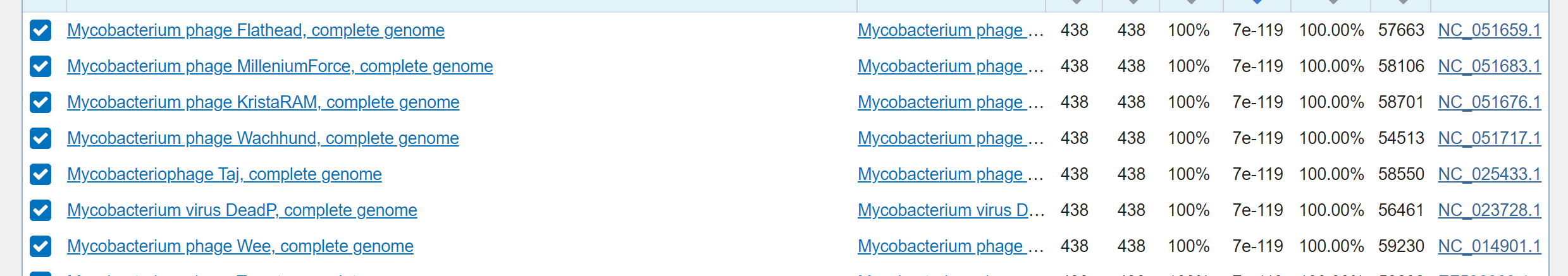 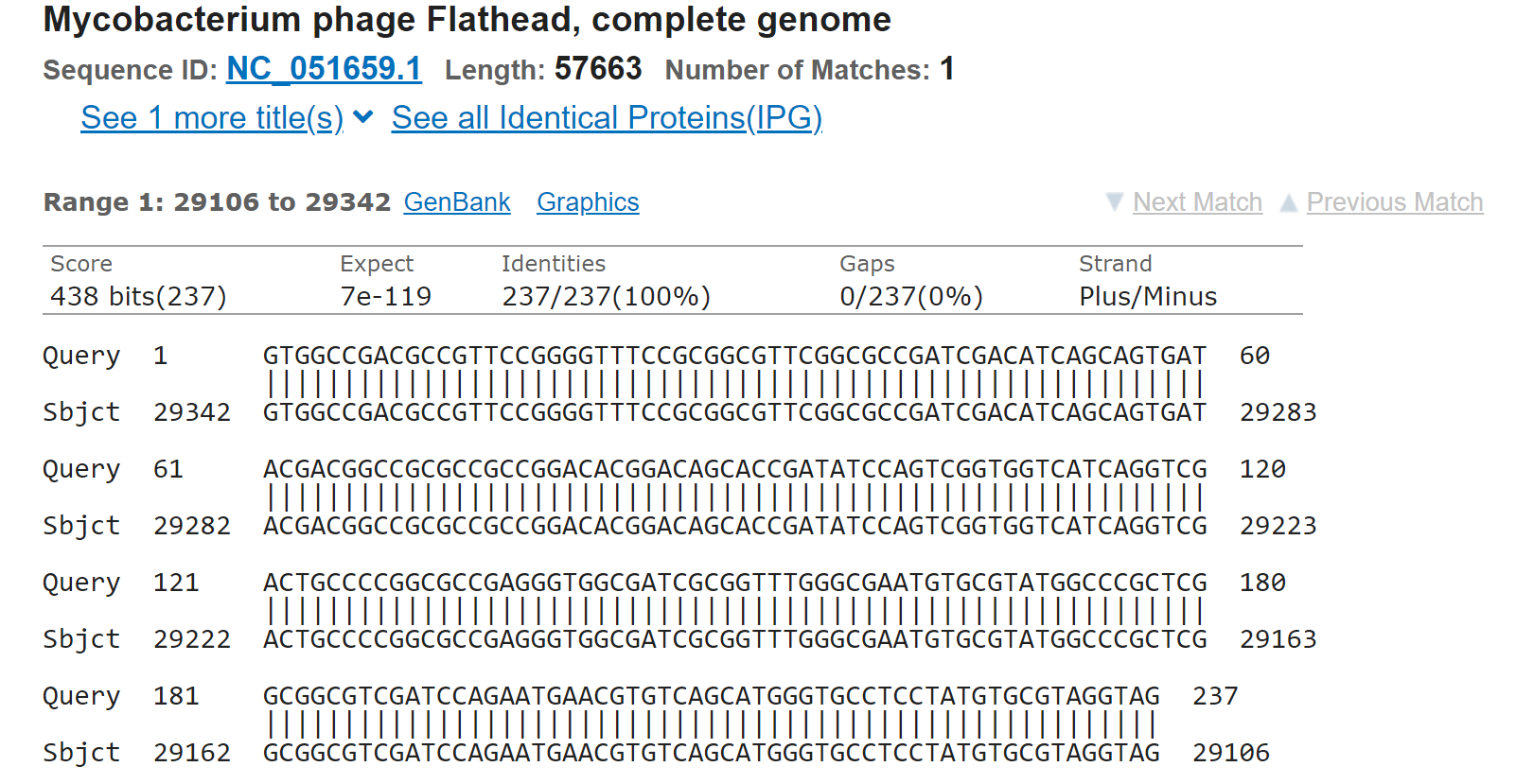 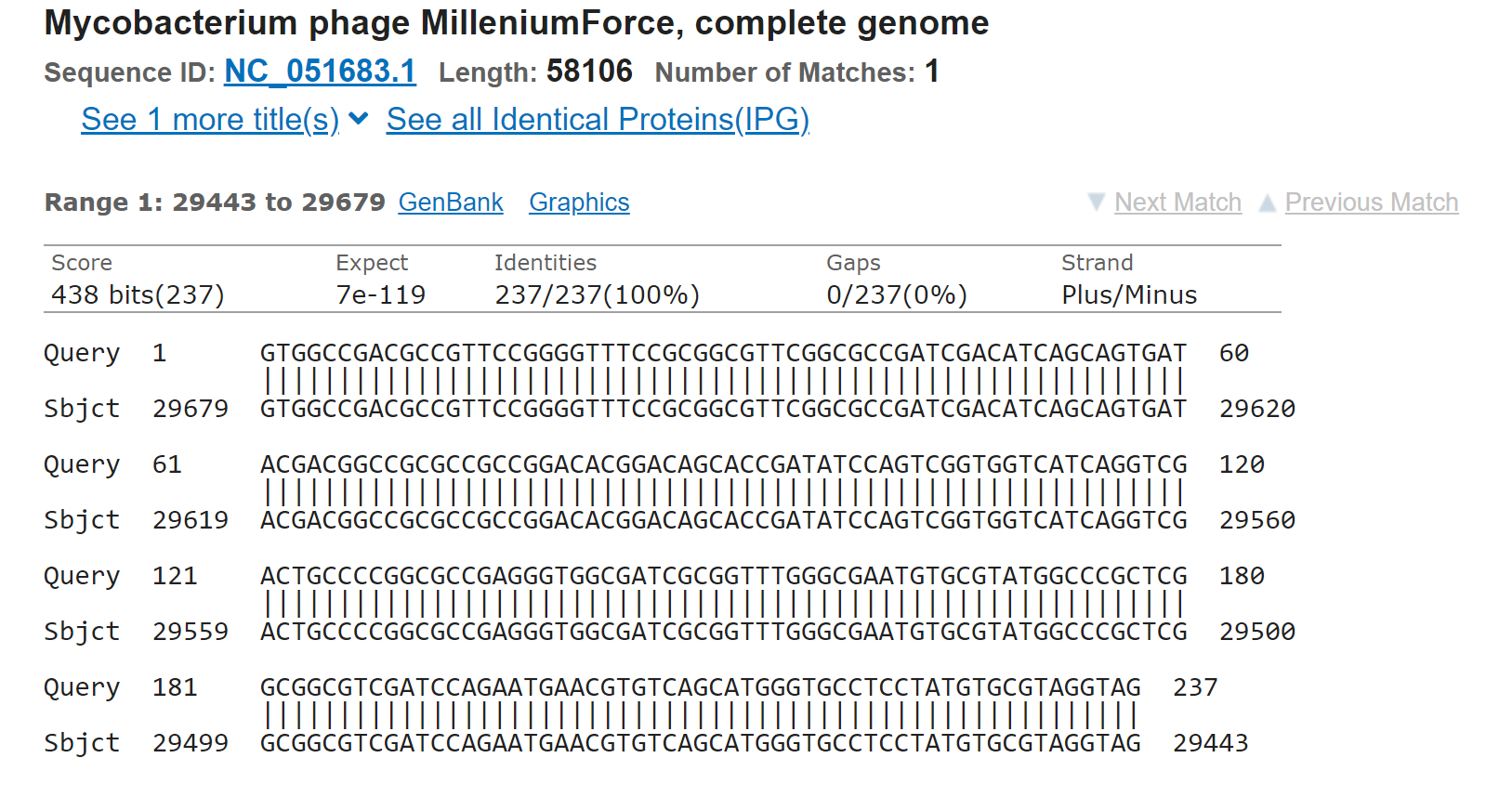 We have more than 4 bp overlaps.Gap between 36 and 37 is -211.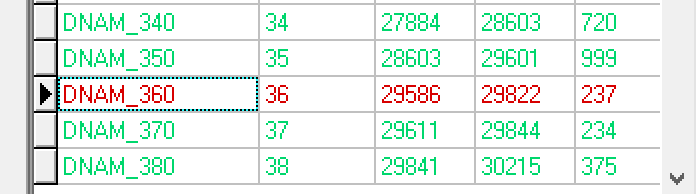 